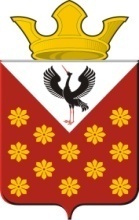 ГЛАВА Краснополянского сельского поселенияРАСПОРЯЖЕНИЕ14 апреля 2022  г.			                                                                № 26-рОб утверждении планов мероприятий по неспецифической профилактике природно-очаговых и трансмиссивых инфекционных заболеваний на территории Краснополянского сельского поселения	По поручению Губернатора Свердловской области Е.В. Куйвашева  в целях по улучшению санитарно-эпидемиологической обстановки и выполнения требований санитарного-законодательства по профилактике природно-очаговых инфекционных заболеваний на территории администрации Краснополянского сельского поселения Байкаловского муниципального района Свердловской области: 	1. Утвердить план мероприятий, по неспецифической профилактике природно-очаговых и трансмиссивых инфекционных заболеваний на территории Краснополянского сельского поселения  (Приложение 1).	2. Настоящее Распоряжение разместить на сайте администрации  в сети «Интернет» www.krasnopolyanskoe.ru3. Контроль исполнения настоящего Распоряжения оставляю за собой.Глава Краснополянского сельского поселения                                                 А.Н. КошелевПриложение 1План мероприятий, по неспецифической профилактике природно-очаговых и трансмиссивых инфекционных заболеваний на территории Краснополянского сельского поселения№наименованиеСрок исполненияответственныеПроведение санитарной очистки в населенных пунктах   Чурманской территории, Еланской территории, Шадринской территории и Краснополянской территорииапрель-сентябрьспециалисты Чурманской, Еланской, Шадринской и Краснополянской территорийликвидация несанкционированных свалок бытовых отходов и мусора в населенных пунктах   Чурманской территории, Еланской территории, Шадринской территории и Краснополянской территорииапрель-сентябрьспециалисты Чурманской, Еланской, Шадринской и Краснополянской территорийПроведение дезинфекционных работ (дератизация кладбищ село Чурманское, село Елань, село Краснополянское, село Шадринка)апрель-майзаместитель главы по социальным вопросамПроведение акарицидных обработок возле Домов культуры, парков село Чурманское, село Елань, село Краснополянское, село Шадринкаапрель-майзаместитель главы по социальным вопросам